Всероссийский конкурс экологических проектов«Волонтеры могут все»Номинация: «Мы за здоровый образ жизни»Название проекта: «Путь к Олимпу»Выполнил:ученик 11 «А» класса,Муниципального бюджетного общеобразовательного учреждения средней общеобразовательной школы №17.Ростовская область,  город  Новочеркасск, Александровская 62.Кудлаев Никита Владимирович.Руководитель проекта:Дмитренко Татьяна Александровна. 2022 годПаспорт проекта.Название проекта: «Путь к Олимпу».Автор проекта: Кудлаев Никита Владимирович, 24.06.2004г. рождения.
Почтовый адрес: 346429, Россия, Ростовская область, г. Новочеркасск, ул. Аксайская, д.13
Мобильный телефон: +79614156821
Электронная почта: b3.fun24@gmail.com
Ссылка на ВК: https://vk.com/militarist_nekЦель проекта: сформировать положительную мотивацию в сфере самостоятельной организации досуга среди молодежи, путем акцентирования внимания на многообразии спортивных секций города Новочеркасск. Задачи проекта:
- проведение анкетирования среди обучающихся школ города «Молодежь XXI века и ЗОЖ» (для 7-11 классов);
- проанализировать результаты исследования;
- создание сайта, направленного на доступ ко всем секциям города;- информирование молодежи через социальные сети о возможностях сайта. Целевая аудитория проекта: Молодежь  14-18 лет.
Сроки реализации проекта: 07.10.21 – 14.05.21.
География проекта: Ростовская область, город  Новочеркасск.Механизм реализации проекта.Подготовительный этап: проведение анкетирования. Масштабы анкетирования охватили 5 средних общеобразовательных школ города. Анализ  анкетирования показал, что многие подростки считают своё здоровье ценностью и достаточно осведомлены о том, как поддерживать его. Многие подростки также имеют повышенный интерес к спорту, что и натолкнуло меня на создание сайта, который будет представлять собой единый реестр спортивных секций муниципального / регионального / федерального уровня.Реализация проекта:  разработка макета сайта, который планируется запустить совместно с молодежным парламентом города Новочеркасска.Достигнутые или ожидаемые результаты проекта.Ссылка на макет сайта: http://zojs.tilda.ws Планируется апробация тестовой версии сайта на базе города Новочеркасска, а затем запуск рабочей версии в общий доступ, что позволит как родителям, так и детям легче, комфортнее и быстрее подбирать интересный вариант спортивной секции, которая находится в их городе.Партнеры проекта.Партнерами проекта является:
- Молодежный парламент г. Новочеркасска.Тиражируемость проекта.Продукт проекта (сайт) может быть использован в любом городе на муниципальном уровне, в любом субъекте РФ на региональном уровне или же в России на федеральном уровне, что значительно упростит работу спортивных организаций по набору участников в секции. А также, несомненно, поможет реализации национального проекта «Демография», в рамках которого прививаются нормы здорового образа жизни.Приложения.Приложение 1.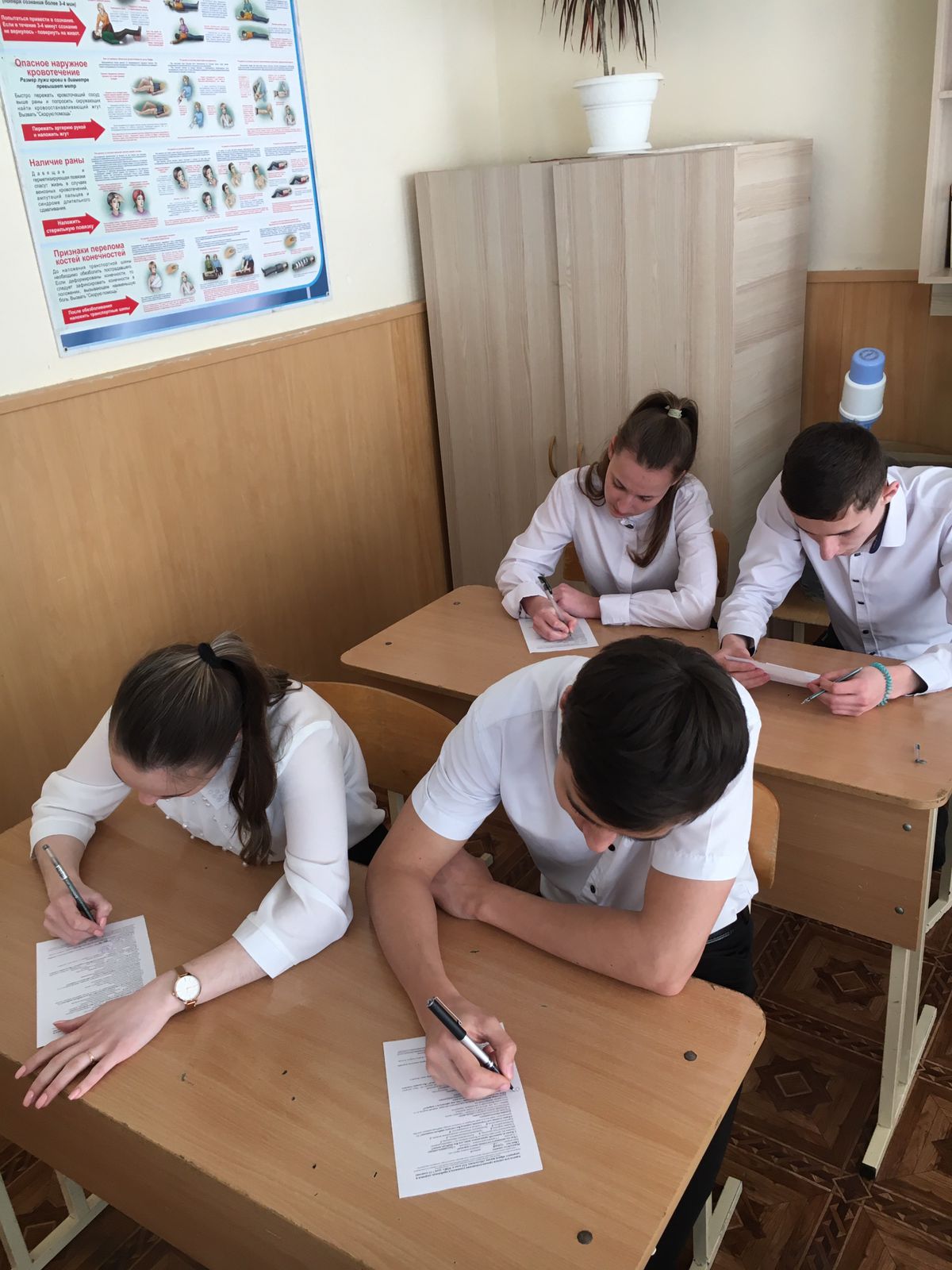 Фото 1. Анкетирование.Приложение 2.
Анкета для оценки уровня отношения учащихся к проблемам здоровья и здорового образа жизни «Молодежь XXI века и ЗОЖ». (для 7-11 классов)Дорогой друг!  Просим принять участие в изучении отношения к своему здоровью.Внимательно прочтите вопросы и возможные варианты ответов. Выберите наиболее подходящий ответ и обведите его номер кружком. Очень важно отвечать искренне и работать самостоятельно. Свою фамилию указывать не надо. Анонимность гарантируется.Пожалуйста, укажите1.Ваш пол   -мужской                 -женскийВаш возраст_________________(укажите полное число лет)2.Как вы оцениваете состояние своего здоровья?1.Хорошее        2.Удовлетворительное    3.Плохое      4.Затрудняюсь ответить3. Какие из ценностей, приведенных ниже, для Вас наиболее важны?Оцените их, проставив баллы от 8(самое важное) до 1 (наименее важное)Материальное благополучие,           Качественное образование,Хорошее здоровье,               Привлекательная внешность,Любимая работа,          Возможность общаться с интересными людьми,Благополучная семья,          Свобода и независимость.4.Какие условия для сохранения здоровья Вы считаете наиболее важными? Из приведенного перечня условий выберите и отметьте четыре наиболее важных для Вас.Хорошая наследственность,Хорошие экологические условия,Выполнение правил здорового образа жизни,Возможность консультаций и лечения у хорошего врача,Знания о том, как заботиться о своем здоровье,Отсутствие физических и умственных перегрузок,Регулярные занятия спортом,Достаточные материальные средства для хорошего питания, занятий спортом и т.д.5.Как вы относитесь к информации о том, как заботиться о здоровье?Это всегда интересная и полезная информация,Иногда это достаточно интересная и полезная информация,Не очень интересная и полезная информация,Эта информация меня не интересует.6.Достаточно ли вы заботитесь о своем здоровьеВполне достаточно,     Не вполне достаточно,        Недостаточно.7.Откуда Вы узнаете о том, как заботиться о здоровье? От родителей           От друзей             В школе               Из журналов, книг          Из передач ТВ      Через интернет 8.Считаете ли вы следующее вредным для Вашего здоровья? ( Вы должны ответить на каждую строчку таблицы.)Вредно            Трудно сказать         Совсем не вредно1.Неправильное питание(очень много жирного и сладкого и очень мало овощей и фруктов)\переедание  -2.Употребление алкоголя-3.Употребление наркотиков- 4.Сидячий образ жизни- 5.Курение- 6.Недоедание-9. В каком возрасте, по Вашему мнению, следует говорить о вреде алкоголя, курения, наркотиках и болезнях?10. Какие темы о здоровье больше всего интересуют Вас?(Вы можете выбрать больше чем одну тему)Курение    Снижение и набор веса       Алкоголь     Половое воспитаниеНарушение питания     Влияние наркотиков        Инфекции, передаваемые половым путем         Физические упражнения и спорт     Управление эмоциями     Межличностные отношения